Comité de Coordinación de la OMPISeptuagésima segunda sesión (26ª extraordinaria)Ginebra, 12 de septiembre de 2016Propuesta de inclusión de un punto suplementario en el orden del día denominado “Examen del Informe de la Oficina de Servicios de Supervisión Interna (OSSI)”Documento preparado por la SecretaríaEn una comunicación de fecha 26 de julio de 2016, de la que se adjunta una copia en el Anexo, las Delegaciones de Afganistán, Albania, Alemania, Argelia, Estados Unidos de América, Estonia, Fiji, Malawi, México, Nigeria, Países Bajos, Pakistán, Panamá, Reino Unido de Gran Bretaña e Irlanda del Norte, República Checa, Suecia y Uganda pidieron que se incluyera un punto suplementario en el orden del día, para someterlo a la consideración del Comité de Coordinación de la OMPI, titulado “Examen del Informe de la Oficina de Servicios de Supervisión Interna (OSSI)”.[Sigue el Anexo]26 de julio de 2016Sr. Francis Gurry,Director General Organización Mundial de la Propiedad IntelectualS.E. Sr. Gabriel DuqueEmbajador y Representante Permanente de Colombia ante la Organización Mundial del
  Comercio y ante la Organización Mundial de la Propiedad IntelectualS.E. Sr. François Xavier NgarambéEmbajador y Representante Permanente de Rwanda ante Oficina de las Naciones Unidas
  y otras organizaciones  internacionales con sede en GinebraExcelentísimos Señores:De conformidad con el artículo 5.4 del Reglamento General de la OMPI, los Estados miembros abajo firmantes piden oficialmente que se incluya un punto suplementario en el proyecto de orden del día de cada una de las reuniones siguientes:1.	Septuagésima segunda sesión (26ª extraordinaria) del Comité de Coordinación de la OMPI (Ginebra, 12 de septiembre de 2016)2.	Septuagésima tercera sesión (47ª ordinaria) del Comité de Coordinación de la OMPI (Ginebra, 3 a 11 de octubre de 2016)3.	Cuadragésimo octavo período de sesiones (26º ordinario) de la Asamblea General de la OMPI (Ginebra, 3 a 11 de octubre de 2016)A continuación figura el texto del punto suplementario del orden del día de las tres reuniones  señaladas: "Examen del Informe de la Oficina de Servicios de Supervisión Interna (OSSI)”Les rogamos que nos indiquen si precisan recibir esta petición en un formato distinto para poder tomar la medida solicitada.  Aprovechamos la oportunidad para expresarles, Excelentísimos Señores, el testimonio de nuestra más alta consideración.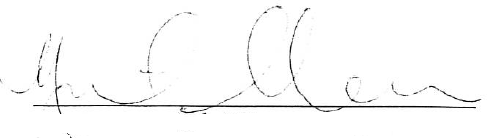 Sra. Nazhat Shameen KhanEmbajadora y Representante Permanente Misión Permanente de la República de Fiji 
ante la Oficina de las Naciones Unidas 
y otras organizaciones internacionales con sede en Ginebra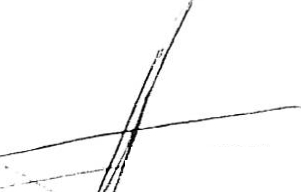 Sr. Peter S.O. EmuzeEncargado de Negocios interinoMisión Permanente de la República Federal de Nigeria 
ante la Oficina de las Naciones Unidas 
y otras organizaciones internacionales con sede en Ginebra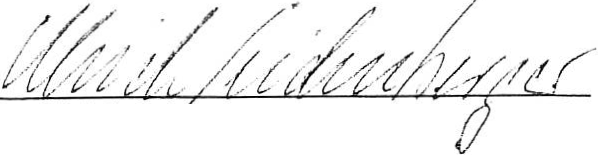 Dr. Ulrich SeidenbergerEmbajador y Representante Permanente AdjuntoMisión Permanente de la República Federal de Alemania 
ante la Oficina de las Naciones Unidas 
y otras organizaciones internacionales con sede en Ginebra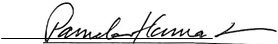 Sra. Pamela K. HamamotoEmbajadora y Representante PermanenteMisión Permanente de los Estados Unidos de América 
ante la Oficina de las Naciones Unidas 
y otras organizaciones internacionales con sede en Ginebra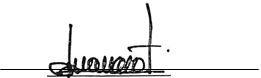 Sr. Jorge LomónacoEmbajador y Representante Permanente Misión Permanente de México 
ante la Oficina de las Naciones Unidas 
y otras organizaciones internacionales con sede en Ginebra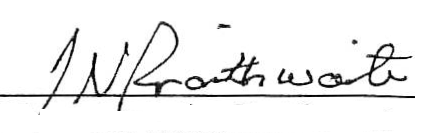 Sr. Julian BraithwaiteEmbajador y Representante PermanenteMisión Permanente del Reino Unido 
de Gran Bretaña e Irlanda del Norte 
ante la Oficina de las Naciones Unidas 
y otras organizaciones internacionales con sede en Ginebra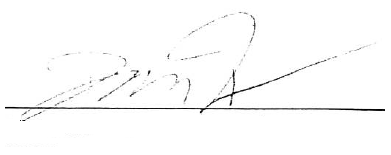 Sr Daniel BlockertEmbajador y Representante Permanente Misión Permanente del Reino de Suecia 
ante la Organización Mundial del Comercio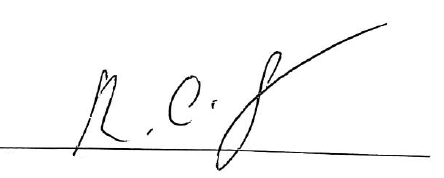 Sr. Reinout VosEmbajador y Representante Permanente Adjunto Misión Permanente del Reino de los Países Bajos 
ante la Oficina de las Naciones Unidas 
y otras organizaciones internacionales con sede en Ginebra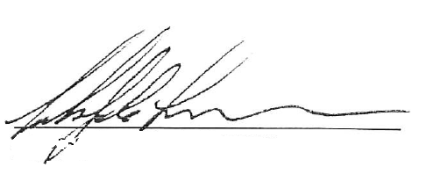 Sr. Alfredo SuescumEmbajador y Representante PermanenteMisión Permanente de Panamá 
ante la Organización Mundial del Comercio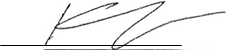 Sr. Jan KaraEmbajador y Representante Permanente Misión Permanente de la República Checa 
ante la Oficina de las Naciones Unidas 
y otras organizaciones internacionales con sede en Ginebra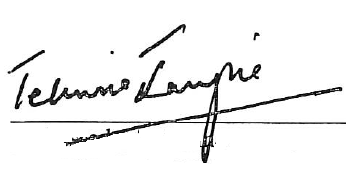 Sra. Tehmina JanjuaEmbajadora y Representante PermanenteMisión Permanente del Pakistán 
ante la Oficina de las Naciones Unidas 
otras organizaciones internacionales con sede en Ginebra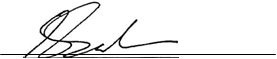 Sr. Robert Dufter SalamaEmbajador y Representante PermanenteMisión Permanente de la República de Malawi 
ante la Oficina de las Naciones Unidas 
y otras organizaciones internacionales con sede en Ginebra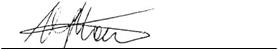 Sr. Veikko MontonenEncargado de Negocios interinoMisión Permanente de la República de Estonia 
ante la Oficina de las Naciones Unidas 
y otras organizaciones internacionales con sede en Ginebra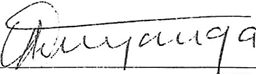 Sr. Christopher Onyanga AparrEmbajador y Representante PermanenteMisión Permanente de la República de Uganda 
ante la Oficina de las Naciones Unidas 
y otras organizaciones internacionales con sede en Ginebra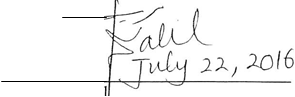 Dra. Suraya DalilEmbajadora y Representante PermanenteMisión Permanente de la República Islámica del Afganistán 
ante la Oficina de las Naciones Unidas 
y otras organizaciones internacionales con sede en Ginebra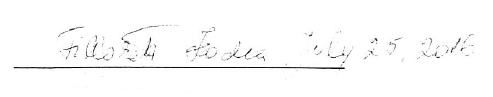 Sra. Filloreta KodraEmbajadora y Representante PermanenteMisión Permanente de la República de Albania 
ante la Oficina de las Naciones Unidas 
y otras organizaciones internacionales con sede en Ginebra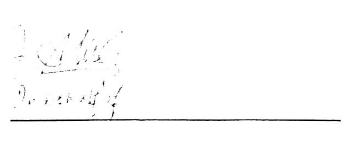 Sr, Boudjemâa DelmiEmbajador y Representante PermanenteMisión Permanente de la República Argelina Democrática y Popular 
ante la Oficina de las Naciones Unidas 
y otras organizaciones internacionales con sede en Ginebra[Fin del Anexo y del documento]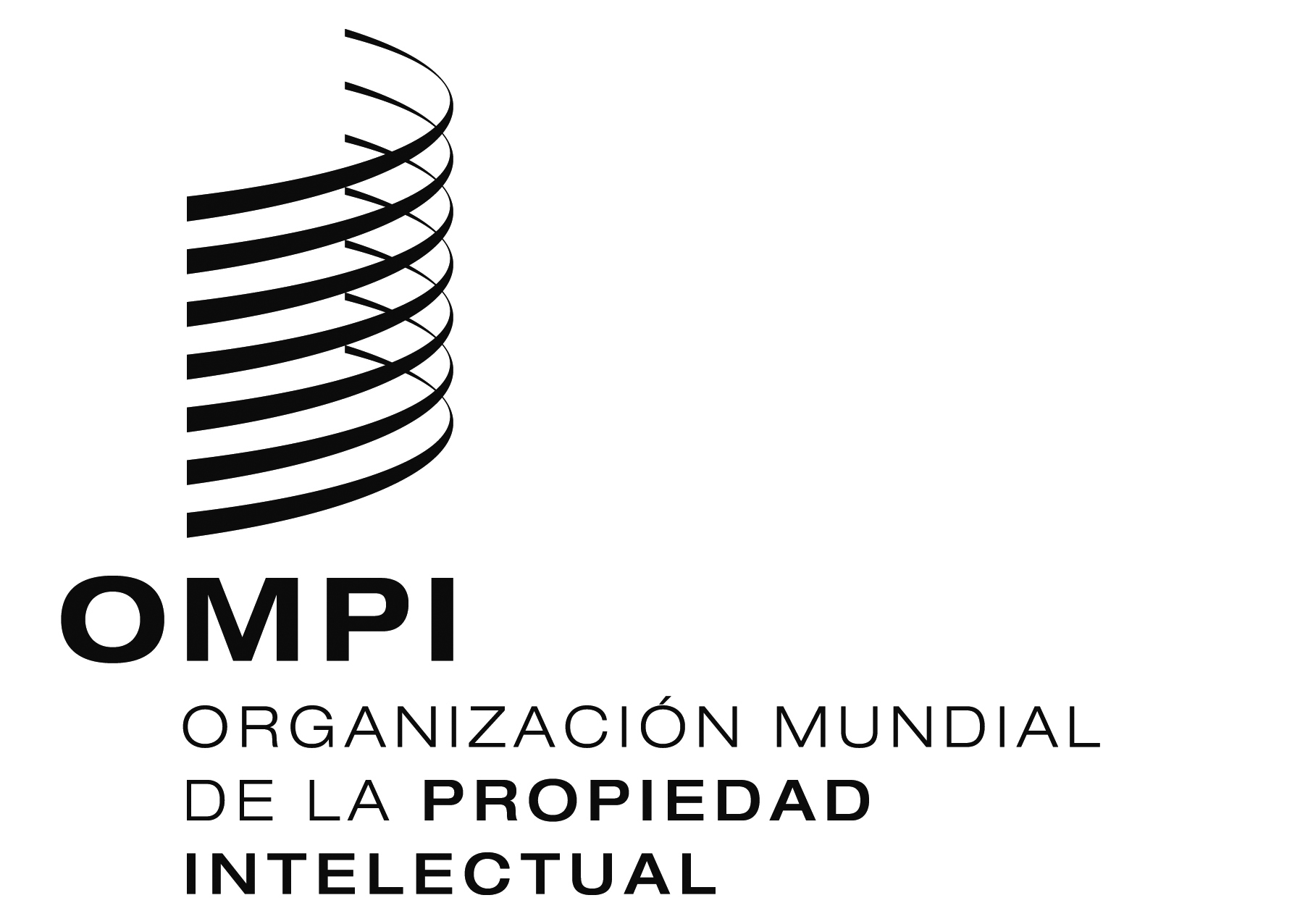 SWO/CC/72/3WO/CC/72/3WO/CC/72/3ORIGINAL:  INGLÉSORIGINAL:  INGLÉSORIGINAL:  INGLÉSfecha:  3 DE AGOSTO DE 2016fecha:  3 DE AGOSTO DE 2016fecha:  3 DE AGOSTO DE 2016